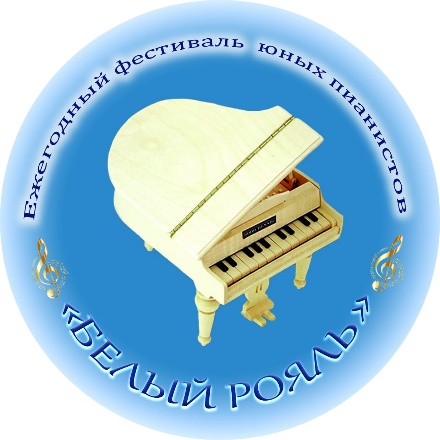 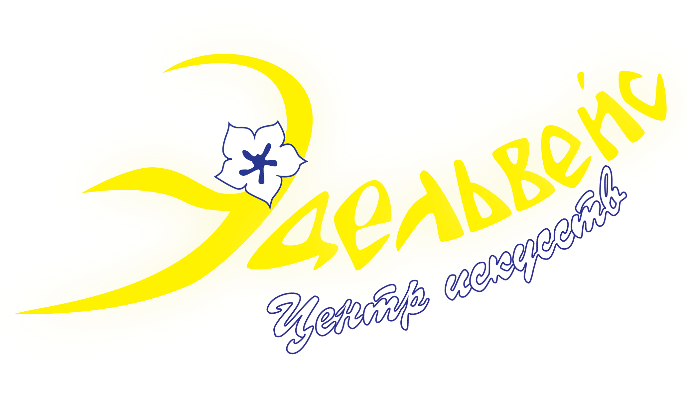 Положение о проведении XVI открытого городского фестиваля юных пианистов «Белый рояль»Общие положения:Настоящее Положение устанавливает порядок и сроки проведения XVI открытого городского фестиваля юных пианистов «Белый рояль» (далее – Фестиваль).Организаторы XVI открытого городского фестиваля юных пианистов«Белый рояль»:Государственное бюджетное учреждение дополнительного образования Центр детского и юношеского музыкально-хореографического искусства «Эдельвейс» Приморского района г. Санкт-Петербурга при поддержке СПб ГБУ ДО «Санкт-Петербургская Детская Музыкальная Школа им. А.К. Глазунова».Цели и задачи фестиваля:– создание условий для реализации и совершенствования творческих способностей через участие в конкурсной деятельности;– формирование и развитие исполнительских навыков юных музыкантов;– обмен педагогическим опытом и укрепление контактов детских творческих учреждений;– приобщение юных музыкантов к мировому наследию музыкальной культуры.Сроки и порядок проведения фестиваля:Фестиваль проводится 26 марта 2023 года в 12.00 по адресу: Санкт-Петербург, ул. Седова, д. 32 лит. «А»Санкт-Петербургская Детская Музыкальная Школа им. А.К. Глазунова.Для участия в Фестивале, в период с 1 по 15 марта 2023 года необходимо направить на электронный адрес white_piano@mail.ru:- заявку установленного образца (Приложение №1);- копию документа, подтверждающего возраст участника;- согласие на обработку персональных данных (Приложение №2).Фестиваль проводится в номинации сольное исполнительство – фортепиано.	Подача заявки на Фестиваль означает согласие участника на обработку персональных данных, указанных в заявке, а также размещение фото и видеоматериалов, касающихся Фестиваля, в сети Интернет.	Оргкомитет оставляет за собой право отказать в приеме заявки до окончания установленного срока в связи с большим количеством участников. Диалог организатора с участником ведется с одного и того же почтового адреса.Возрастные группы:I — группа - от 5 до 7 лет включительно;II — группа - от 8 до 10 лет включительно;III — группа - от 11 до 13 лет включительно;IV — группа - от 14 до 17 лет включительно.Требования к исполняемой программе:Участники исполняют одно произведение, руководствуясь следующим хронометражем:Критерии оценки и награждение участников:Жюри оценивает выступления участников по 10-бальной системе.Критерии оценки: - техника исполнения;- музыкальность;- артистизм;- уровень исполнительского мастерства.В каждой возрастной категории Фестиваля определяются Лауреаты I, II и III степеней. Возможно присуждение звания Гран-При по решению жюри. Возможно присуждение специальных дипломов жюри. Участники конкурса, не занявшие призовые места, получают Диплом участника. Преподавателям предусмотрены отдельные грамоты – благодарности.Жюри имеет право присуждать не все призовые места.Члены жюри:Борисова Татьяна Владимировна – Профессор Петрозаводской консерватории, Доцент Санкт-Петербургской консерватории имени Н.А. Римского-Корсакова;Часовитина Ирина Ивановна – преподаватель специального фортепиано Санкт-Петербургского музыкального училища имени Н.А. Римского-Корсакова, председатель цикловой комиссии «Педагогическая подготовка», член Союза концертных деятелей;Сапаргалиева Мария – выпускница Санкт-Петербургской государственной консерватории имени Н.А. Римского-Корсакова, концертный исполнитель, артист камерного ансамбля, концертмейстер, педагог.Организационный комитет Фестиваля возглавляют:Художественный руководитель XVI открытого городского фестиваля юных пианистов «Белый рояль» - Ксения Мюллер;Заведующий музыкальным отделом ГБУ ДО ЦИ «Эдельвейс», администратор XVI открытого городского фестиваля юных пианистов «Белый рояль» - Валерий Шурыгин.В соответствии с Федеральным законом Российской Федерации от 29 декабря 2010 г. №436-ФЗ «О защите детей от информации, причиняющей вред их здоровью и развитию» для данного фестиваля организаторами устанавливаются требования, относящиеся к возрастной категории «0+».Оргкомитет Фестиваля оставляет за собой право вносить изменения и дополнения в данное Положение в одностороннем порядке.Контакты:197372, Санкт-Петербург, ул. Камышовая 18, лит. «А» ГБУ ДО ЦИ «Эдельвейс». E-mail: white_piano@mail.ru www.showedelweiss.ruПриложение №1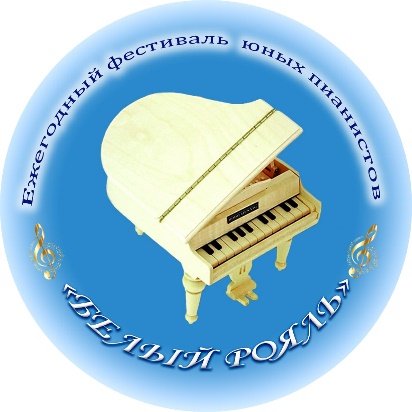 Заявка на участие вXVI открытом городском фестивале юных пианистов«Белый рояль»Фамилия и имя участника________________________________________________	Возраст участника на момент проведения фестиваля	_________________________	Год обучения___________________________________________________________Название учреждения____________________________________________________Адрес учреждения ______________________________________________________	   Название произведения	__________________________________________________	Композитор____________________________________________________________Продолжительность _____________________________________________________Ф.И.О. педагога (полностью)_____________________________________________Контактный телефон педагога________________________________________________________________						____________________          (Дата)						   	              (Подпись)Приложение №2В Оргкомитет XVI открытого городского фестиваля юных пианистов «Белый рояль» СОГЛАСИЕ НА ОБРАБОТКУ ПЕРСОНАЛЬНЫХ ДАННЫХЯ, родитель (законный представитель)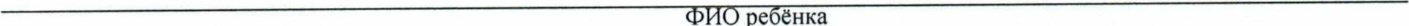 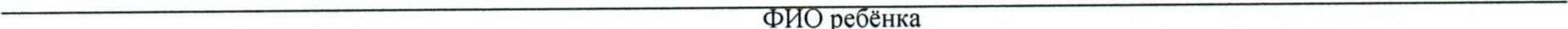 в соответствии с Федеральным законом РФ «О персональных данных», №152-ФЗ от 27.07.2006 даю свое согласие на обработку предоставленных персональных данных моего ребенка, а также публикацию фото и видео материалов с его участием.Использование фото и видеоматериалов не носит коммерческий характер и не используется в рекламных целях.Подтверждаю своё ознакомление с нормативными документами, определяющими порядок проведения конкурсного мероприятия, а именно с Положением о проведении XVI открытого городского фестиваля юных пианистов «Белый рояль».Настоящее согласие действительно со дня его подписания и до момента отзыва в письменной форме.Содержание действий по обработке персональных данных, необходимость их выполнения, а также мои права по отзыву данного согласия мне понятны.ФИО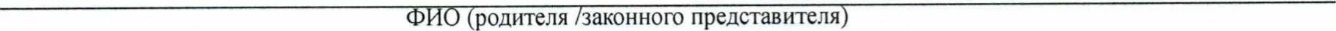 Дата «____» ____________2023 г.Подпись_______________/______________________/Возрастные группыХронометражI группадо 3 минут II группа до 4 минут III группа до 5 минут IV группа до 6 минут